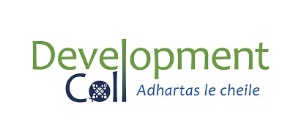 16th AGM, 29 November 2022We invite you to attend our 16th A.G.M. on Tuesday 29th November at 7:00pm.   This meeting will be held at An Cridhe but we would also be happy to facilitate online attendance via Zoom (on request – no later than 22 Nov 2022). Our Directors’ Report and Financial Statements are available to view in the office or online at https://developmentcoll.org.uk/annual-accounts-2021/All Full, Associate and Junior members are welcome but only full members are eligible to vote. If you would like to check your status, please contact info@developmentcoll.org.uk Any full voting member or Associate member can apply to stand as a director by putting this in writing to the Chair of Development Coll Ltd, at the address below, seven days prior to the AGM. The deadline for entries is therefore 22 November 2022.   The agenda is available to view at An Cridhe, along with draft minutes of the 2021 AGM.The agenda for the 16th AGM is as follows:1. Welcome and apologies2. Reading of notice of meeting3. Minutes of 15th AGM; to be agreed and signed.5. Address by chairman (Lavinia Maclean-Bristol)6. Receiving of accounts for the period ended December 2021 together with the reports to the directors and auditors.7. Re-appointment of directors co-opted by the board from the membership since the last AGM:
a) Alison Jones (co-opted at ordinary meeting of 27 Jan 2022) who, being eligible, offers herself for election.8. Re-appointment of directors retiring by rotation:
a) Sam Rutherrod (elected by membership at 14th AGM, 12 Nov 2020) who, being eligible, offers himself for re-election.b) Romayne Wainwright (elected by membership at 14th AGM, 12 Nov 2020) who, being eligible, offers herself for re-election.9. Appointment of auditors and authorisation of directors to determine the remuneration of the auditors.10. Any other competent business.11. Conclusion of the meeting.Immediately following the AGM, the directors will convene a directors’ meeting to appoint office-bearers and to co-opt directors from the associate membership and elsewhere.The DirectorsAn Cridhe – Coll Community Centre
Arinagour, Isle of Coll PA78 6SY